中國科技大學新竹校區2023-全國創意烘焙競賽-「永續元素」競賽辦法活動宗旨：為慶祝中國科技大學創校58周年，特舉辦2023-全國創意烘焙競賽 -「永續元素」；希望藉由本競賽活動，多利用在地食材以減少碳足跡，鏈結ESG永續減碳觀念，邀請高中職與大專院校組隊參賽，提升學生選手研發學習及競爭精神，以達專業烘焙創意發展之目標。二、主辦單位：中國科技大學 管理學院 觀光與休閒事業管理系如實製粉有限公司三、承辦單位：觀管系PCG達人烘焙社四、參加對象：各大專院校及公私立高中與高職學校學生；分大專組與高中職組。賽作品所使用基本原物料，現場提供米穀粉、細砂糖、糖粉、全蛋、鈕扣巧克力、動物鮮奶油、…等烘焙材料。其餘餡料、裝飾品與特殊材料由參賽者自備。主辦單位場地為國家乙丙級烘焙術科考場，提供乙丙級術科檢定所需之器具供選手使用。〔註〕有特殊器具需求或疑問者，請電洽聯絡人。c.goldseal@cute.edu.twc.goldseal@cute.edu.tw觀光與休閒事業管理系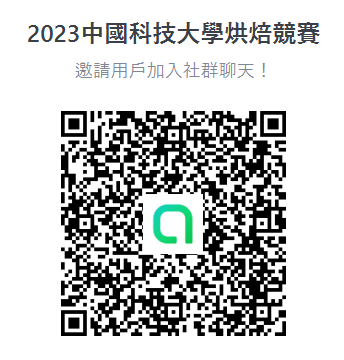 正式比賽作品內容須與書審資料一致。十五、決賽流程暨頒獎典禮：金牌：90-100分。銀牌：85-95分。銅牌：80-85分。佳作：所有入圍未進決賽者。十七、其他：     參賽作品成品規格大小，請依作品規範及完成數量。本次競賽主辦單位可使用選手肖像權與著作權。主辦單位得因天災或其他不可抗拒原因停止或延後比賽。中國科技大學2023-全國創意烘焙競賽--「永續元素」 報名表    報名日期：      年      月      日          參賽者簽名：-產品主題創意設計說明與照片靜態展示組：國王派/	動態現場製作組：米粉蛋糕地瓜捲創意產品名稱：                                            2023-全國創意烘焙競賽--「永續元素」 【配方表】-細項評分表靜態展示組：國王派/	動態現場製作組：米粉蛋糕地瓜捲 -評分彙總表靜態展示組：國王派/	動態現場製作組：米粉蛋糕地瓜捲產品規格說明1. 需提供兩組內容相同的8吋作品：形狀不限 ，成品範圍約18-22公分。
　　**一組展示作品/ 一組試吃作品
2. 必須使用千層派皮來製作，作品表面需有刻劃紋路，圖形可自由發想。
3. 需自備一個皇冠擺飾，國王派內無需放置瓷偶。
4. 內餡以台灣瓜果餡為主，可搭配其他配料(果醬/堅果/果乾類……)
5. 作品需呈現在直徑20公分以上，金色蛋糕圓紙盤上，圓形紙盤請自備。產品規格說明  一盤戚風蛋糕麵糊重量為1800±100公克，烤好後，對切成2份，加入地瓜內餡捲成2條蛋糕捲，再各切成2條共4條。 產品配方需使用米穀粉替代麵粉，米穀粉由(如實製粉有限公司)提供。產品內餡建議以台農57號黃金地瓜為主，可添加任何寶島水果，比例不拘。 展台布置，擺設創意戚風蛋糕捲3條，其中一條需切成片狀(每片寬約3公分左右)，需有產品介紹說明。評審試吃產品一條，請切成約寬3公分片狀。內餡可以事先製作好帶進會場，蛋糕體需現場製作烘烤。303040100256015100 10學校科系/年級姓名聯絡電話家/                           手機/家/                           手機/家/                           手機/家/                           手機/e-mail指導老師                              手機/                              手機/                              手機/                              手機/作品主題參賽者身分證影本正面浮貼處參賽者身分證影本正面浮貼處參賽者身分證影本正面浮貼處參賽者身分證影本反面浮貼處參賽者身分證影本反面浮貼處學生證影本 正面學生證影本 正面學生證影本 正面學生證影本 反面學生證影本 反面設計理念說明照片 *照片2張(含側面與剖面)60%123456789101112123456789101112